Российская ФедерацияКостромская областьСовет  депутатовгородского поселения город МакарьевМакарьевского  муниципального районаРешение № 336                                                                                       26  января  2016 годаО возмещении вреда, причиняемого транспортными средствами, в период ограничения движения по дорогам общего пользования в городском поселении город Макарьев Макарьевского муниципального района Костромской области в 2016 году.             В соответствии с Правилами возмещения вреда, причиняемыми транспортными средствами, осуществляющими перевозки тяжеловесных грузов, утвержденными Постановлением Правительства Российской Федерации от 16.11.2009 № 934 (с изменениями от 09.01.2014  № 12), рассмотрев предложение главы городского поселения город Макарьев  Ильина С.В. об ограничении движения транспортных средств, Совет депутатов второго созыва                                                                   РЕШИЛ:1. Установить Показатели размера вреда, причиняемого транспортными средствами, осуществляющими перевозки тяжеловесных грузов, при  движении таких транспортных средств по автомобильным дорогам городского поселения город Макарьев, согласно Приложению № 1: 										- Размер вреда при превышении значения предельно допустимой массы транспортного средства, таблица 1; 									- Размер вреда при превышении значений предельно допустимых осевых нагрузок на каждую ось транспортного средства, таблица 2.2. Создать комиссию по контролю за исполнением настоящего решения в составе: 	•	Косованов Д.Б. – заместитель главы администрации городского поселения город Макарьев; 												•	Горина О.Ф - депутат Совета депутатов городского поселения город Макарьев; 													•	Сотрудник ОГИБДД  МО МВД России «Макарьевский» - по согласованию.3. Настоящее решение вступает в силу через месяц  со дня официального опубликования в общественно-политической  газете «Макарьевский вестник». Глава городского поселения                                            Председатель Совета депутатов  город Макарьев                                                                               С. ИЛЬИН                                                            Н. МОКИНА                                                                                                                              Приложение № 1 						  к решению Совета депутатов городского поселения							 город Макарьев от 26.01.2016 № 336Показатели размера вреда, причиняемого транспортными средствами, осуществляющими перевозки тяжеловесных грузов, при  движении таких транспортных средств по автомобильным дорогам городского поселения город МакарьевТаблица 1Размер вреда при превышении значения предельно допустимой массы транспортного средстваТаблица 2Размер вреда при превышении значений предельно допустимыхосевых нагрузок на каждую ось транспортного средства------------------------------<*> Расчет размера вреда осуществляется с применением метода математической экстраполяции значений размера вреда при превышении значений предельно допустимых осевых нагрузок на каждую ось транспортного средства.Превышение предельно допустимой массы транспортного средства (тонн)   Размер вреда (рублей на )До 5Свыше 5 до 7Свыше 7 до 10Свыше 10 до 15Свыше 15 до 20Свыше 20 до 25Свыше 25 до 30Свыше 30 до 35Свыше 35 до 40Свыше 40 до 45Свыше 45 до 50Свыше 50240285                                                                          395550760103513651730215526703255по отдельному расчету <*>   Превышение предельно допустимых осевых    нагрузок на ось     транспортного средства  (процентов)            Размер вреда   (рублей на Размер вреда в период временных ограничений в связи с неблагоприятными связи с неблагоприятными условиями (рублей на )До 10                                        Свыше 10 до 20                     Свыше 20 до 30                     Свыше 30 до 40Свыше 40 до 50                     Свыше 50 до 60                     Свыше 6092511202000312541055215отдельному расчету <*>5260771010960151902126027330по отдельному расчету <*>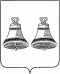 